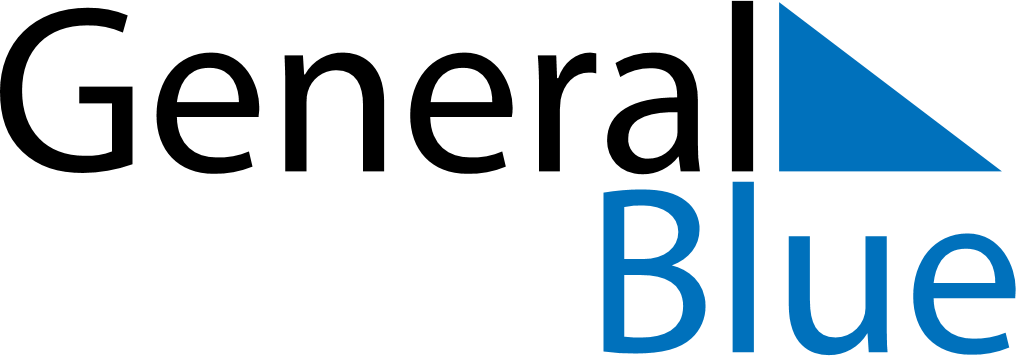 2019 – Q3Svalbard and Jan Mayen  2019 – Q3Svalbard and Jan Mayen  2019 – Q3Svalbard and Jan Mayen  2019 – Q3Svalbard and Jan Mayen  2019 – Q3Svalbard and Jan Mayen  2019 – Q3Svalbard and Jan Mayen  JulyMondayTuesdayWednesdayThursdayFridaySaturdaySundayJuly1234567July891011121314July15161718192021July22232425262728July293031JulyAugustMondayTuesdayWednesdayThursdayFridaySaturdaySundayAugust1234August567891011August12131415161718August19202122232425August262728293031AugustSeptemberMondayTuesdayWednesdayThursdayFridaySaturdaySundaySeptember1September2345678September9101112131415September16171819202122September23242526272829September30